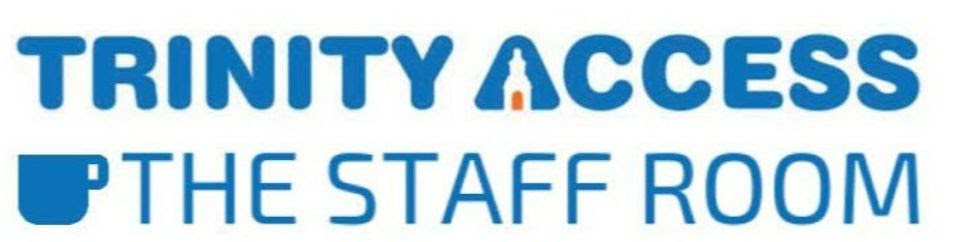 The Staffroom at Trinity Access, in collaboration with a dedicated group of teachers, have produced a Transition to Secondary School Resource Pack to address the wellbeing needs of the incoming First Year cohort. The booklet is an extensive document that can be edited and modified to suit the needs of individual schools. It also includes a Tips Sheet for parents. Following a broader discussion about supporting incoming First Years in their initial weeks and months in secondary school, it was decided that a transition pack, distributed to current 6th class students by their teachers, would be an extremely positive welcoming initiative. Space has been included in the pack for a school logo/crest and a school-specific introduction as well as content. Using the resources included in the pack, secondary schools can create their own version to be sent to their affiliated primary schools for students to complete over the summer. The Staffroom Team would like to thank the following teachers for their hard work and inspired contributions to this project; Lisa Doran, Assumption Secondary School Ann Mannion, Balbriggan Community CollegeSandra Murray, Moyle Park CollegeKara Stokes, Ballinteer Community School Gráinne Wall, Dublin Northeast Educate TogetherThe Team at The Staffroom 